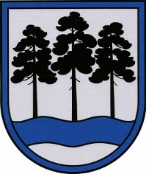 OGRES  NOVADA  PAŠVALDĪBAReģ.Nr.90000024455, Brīvības iela 33, Ogre, Ogres nov., LV-5001tālrunis 65071160, e-pasts: ogredome@ogresnovads.lv, www.ogresnovads.lv PAŠVALDĪBAS DOMES SĒDES PROTOKOLA IZRAKSTS70.Par Ogres novada pašvaldības saistošo noteikumu Nr.36/2021 “Par nekustamā īpašuma nodokļa atvieglojumu piešķiršanas kārtību Ogres novadā” pieņemšanu un Ogres novada pašvaldības domes 2021.gada 11.novembra lēmuma atcelšanuAr Ogres novada pašvaldības domes 2021.gada 11.novembra lēmumu “Par Ogres novada pašvaldības saistošo noteikumu Nr.24/2021 „Nekustamā īpašuma nodokļa atvieglojumu piešķiršanas kārtība Ogres novadā” pieņemšanu” pieņemšanu” (turpmāk – Lēmums) tika pieņemti Ogres novada pašvaldības saistošie noteikumi Nr.24/2021 “Nekustamā īpašuma nodokļa atvieglojumu piešķiršanas kārtība Ogres novadā” (turpmāk – Saistošie noteikumi). Pēc Ogres novada pašvaldības iniciatīvas Saistošajos noteikumos ir nepieciešams veikt redakcionālus precizējumus. Vienlaikus ir nepieciešams veikt grozījumus Saistošo noteikumu 2.3.punktā, personām, kurām ir bērni ar īpašām vajadzībām vai personas ar pirmās vai otrās invaliditātes grupu, nosakot lielāku nekustamā īpašuma nodokļa atvieglojumu, proti, palielināt to no 50% uz 70%. Minētais grozījums pamatojams ar nepieciešamību līdzsvarot nekustamā īpašuma atvieglojumu starp ģimenēm, kurās ir bērni ar īpašām vajadzībām vai personas ar pirmās vai otrās invaliditātes grupu un daudzbērnu ģimenēm.Pamatojoties uz likuma „Par nekustamā īpašuma nodokli” 5.panta 1.1, trešo un ceturto daļu, likuma „Par pašvaldībām” 14.panta pirmās daļas 3.punktu un 41.panta pirmās daļas 1.punktu un, izskatot saistošo noteikumu projektu „Par nekustamā īpašuma nodokļa atvieglojumu piešķiršanas kārtību Ogres novadā” un tā paskaidrojuma rakstā norādīto,balsojot: ar 20 balsīm "Par" (Andris Krauja, Artūrs Mangulis, Atvars Lakstīgala, Dace Kļaviņa, Dace Māliņa, Dace Nikolaisone, Dainis Širovs, Dzirkstīte Žindiga, Edgars Gribusts, Egils Helmanis, Gints Sīviņš, Ilmārs Zemnieks, Indulis Trapiņš, Jānis Iklāvs, Jānis Kaijaks, Jānis Siliņš, Mariss Martinsons, Pāvels Kotāns, Raivis Ūzuls, Toms Āboltiņš), "Pret" – nav, "Atturas" – nav,Ogres novada pašvaldības dome NOLEMJ:Atcelt Ogres novada pašvaldības domes 2021.gada 11.novembra lēmumu “Par Ogres novada pašvaldības saistošo noteikumu Nr.24/2021 „Nekustamā īpašuma nodokļa atvieglojumu piešķiršanas kārtība Ogres novadā” pieņemšanu” (protokols Nr.12, 5).Pieņemt Ogres novada pašvaldības saistošos noteikumus Nr.36/2021 “Par nekustamā īpašuma nodokļa atvieglojumu piešķiršanas kārtību Ogres novadā” (turpmāk – Noteikumi) saskaņā ar šā lēmuma pielikumu.Ogres novada pašvaldības centrālās administrācijas Juridiskajai nodaļai triju darba dienu laikā pēc Noteikumu parakstīšanas rakstveidā un elektroniskā veidā nosūtīt tos un paskaidrojumu rakstu Vides aizsardzības un reģionālās attīstības ministrijai (turpmāk – VARAM) atzinuma sniegšanai.Ogres novada pašvaldības centrālās administrācijas Komunikācijas nodaļai pēc pozitīva VARAM atzinuma saņemšanas publicēt Noteikumus pašvaldības laikrakstā “Ogrēnietis” un pašvaldības mājaslapā internetā.Ogres novada pašvaldības centrālās administrācijas Kancelejai pēc Noteikumu spēkā stāšanās nodrošināt Noteikumu brīvu pieeju Ogres novada pašvaldības ēkā.Ogres novada pašvaldības pilsētu un pagastu pārvalžu vadītājiem pēc Noteikumu spēkā stāšanās nodrošināt Noteikumu brīvu pieeju  pašvaldības pilsētu un pagastu pārvaldēs.Kontroli par lēmuma izpildi uzdot Ogres novada pašvaldības izpilddirektoram.(Sēdes vadītāja,domes priekšsēdētāja E.Helmaņa paraksts)Ogrē, Brīvības ielā 33Nr.132021.gada 16.decembrī